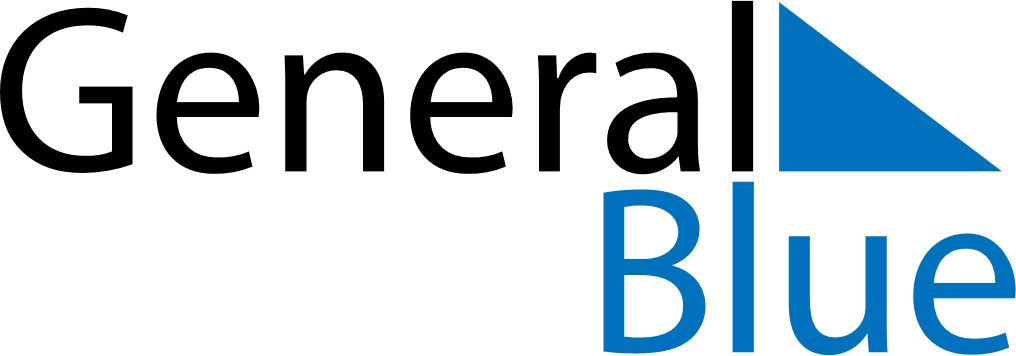 November 2023November 2023November 2023November 2023VietnamVietnamVietnamSundayMondayTuesdayWednesdayThursdayFridayFridaySaturday123345678910101112131415161717181920212223242425Vietnamese Teacher’s Day2627282930